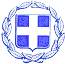 ΕΛΛΗΝΙΚΗ  ΔΗΜΟΚΡΑΤΙΑ                ΝΟΜΟΣ  ΒΟΙΩΤΙΑΣ                                                                                        Λιβαδειά   27 /11/2023           ΔΗΜΟΣ  ΛΕΒΑΔΕΩΝ                                                                                      Αρ. Πρωτ. :22922 ΤΜ. ΥΠΟΣΤΗΡΙΞΗΣ ΠΟΛΙΤΙΚΩΝ ΟΡΓΑΝΩΝΤαχ. Δ/νση : Σοφοκλέους  15 Τ.Κ.  32 131  ΛΙΒΑΔΕΙΑ Πληροφορίες :Κασσάρα ΓεωργίαΤηλέφωνο   : 22613 50817EMAIL :gkasara@livadia.gr ΠΡΟΣΚΛΗΣΗ    ΠΡΟΣ: Τα Τακτικά Μέλη της Οικονομικής Επιτροπής Δήμου Λεβαδέων1.Mητά Αλέξανδρο2.Καλογρηά  Αθανάσιο3.Σαγιάννη  Μιχαήλ4.Μερτζάνη Κωνσταντίνο5.Καπλάνη Κωνσταντίνο6.Πούλο Ευάγγελο7.Μπράλιο Νικόλαο8.Καραμάνη ΔημήτριοKOINOΠΟΙΗΣΗ:  Αναπληρωματικά Μέλη της Οικονομικής Επιτροπής Δήμου Λεβαδέων1. Αποστόλου Ιωάννη2. Νταντούμη Ιωάννα3. Δήμου Ιωάννη4.Τσεσμετζή Εμμανουήλ5.Γαλανό Κωνσταντίνο6.Τόλια  Δημήτριο7.Γερονικολού Λαμπρινή 8.Τουμαρά Βασίλειο         Με την παρούσα σας προσκαλούμε σε συνεδρίαση της Οικονομικής Επιτροπής ,  που θα πραγματοποιηθεί  1η   Δεκεμβρίου   , ημέρα  Παρασκευή   και  ώρα  13.00 στην αίθουσα συνεδριάσεων του Δημοτικού Συμβουλίου  Λεβαδέων στο Παλαιό Δημαρχείο – Πλατεία Εθνικής Αντίστασης σε εφαρμογή των διατάξεων :       α) Του άρθρου 77 του Ν. 4555/2018β)Των  διατάξεων του  άρθρου 40 του Ν.4735/2020 που αντικατέστησε το άρθρο 72 του            Ν.3852/2010γ) Των διατάξεων της υπ΄αριθμ 374/2022 εγκυκλίου του ΥΠ.ΕΣ. (ΑΔΑ: ΨΜΓΓ46ΜΤΛ6-Φ75) «Λειτουργία Οικονομικής Επιτροπής και Επιτροπής Ποιότητας Ζωής»δ) Των διατάξεων του Ν. 5013/2023Σε περίπτωση απουσίας των τακτικών μελών , παρακαλείσθε να ενημερώσετε εγκαίρως τη γραμματεία της Οικονομικής Επιτροπής στο τηλέφωνο  2261350817  προκειμένου να προσκληθεί αναπληρωματικό μέλος.Τα θέματα της ημερήσιας διάταξης είναι:΄Εγκριση Απολογισμού οικονομικού έτους 2022.Προέλεγχος  οικονομικών καταστάσεων (Ισολογισμός  , Αποτελέσματα Χρήσεως )  οικονομικού έτους 2022.΄Εγκριση διενέργειας πλειοδοτικής δημοπρασίας και καθορισμός των όρων διακήρυξης για την εκμίσθωση καλλιεργήσιμης γης της Τοπικής Κοινότητας Προφήτη Ηλία στη θέση «ΒΟΡΟΣ ή ΒΟΙΪΔΟΛΙΒΑΔΟ», συνολικής έκτασης 69.223,54 τ.μ.΄Εγκριση διενέργειας πλειοδοτικής δημοπρασίας και καθορισμός των όρων διακήρυξης για την εκμίσθωση καλλιεργήσιμης γης της Τοπικής Κοινότητας Μαυρονερίου των τεμαχίων 229 & 248 του Κτηματολογικού Πίνακα Αναδασμού Μαυρονερίου , συνολικής έκτασης 16.094 τ.μ.΄Εγκριση διενέργειας πλειοδοτικής δημοπρασίας και καθορισμός των όρων διακήρυξης για την εκμίσθωση καλλιεργήσιμης γης της Τοπικής Κοινότητας Χαιρώνειας στη θέση «ΒΡΟΥΛΙΕΣ», συνολικής έκτασης 5.400 τ.μ.΄Εγκριση διενέργειας πλειοδοτικής δημοπρασίας και καθορισμός των όρων διακήρυξης για την εκμίσθωση καλλιεργήσιμης γης της Τοπικής Λαφυστίου στη θέση «ΤΣΑΚΑΛΙ», συνολικής έκτασης 40,00 στρεμμάτων.΄Εγκριση διενέργειας πλειοδοτικής δημοπρασίας και καθορισμός των όρων διακήρυξης για την εκμίσθωση καλλιεργήσιμης γης της Τοπικής Λαφυστίου στη θέση «ΤΣΑΚΑΛΙ», συνολικής έκτασης 32,5  στρεμμάτων.΄Εγκριση κίνησης υπηρεσιακού οχήματος εκτός ορίων Δήμου Λεβαδέων.΄Εγκριση κίνησης υπηρεσιακού οχήματος εκτός ορίων Δήμου Λεβαδέων.                                      Ο ΠΡΟΕΔΡΟΣ ΤΗΣ ΟΙΚΟΝΟΜΙΚΗΣ ΕΠΙΤΡΟΠΗΣ                                                               ΙΩΑΝΝΗΣ Δ.  TAΓΚΑΛΕΓΚΑΣ                                                          ΔΗΜΑΡΧΟΣ ΛΕΒΑΔΕΩΝ 